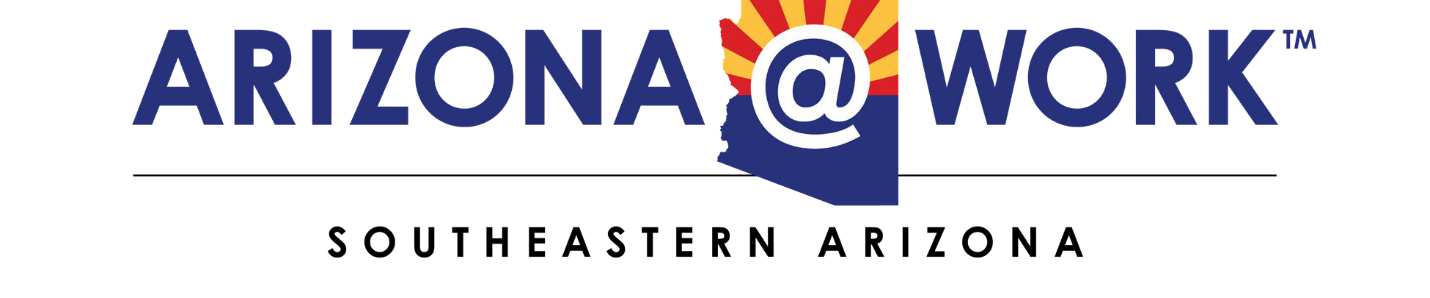 Southeastern Arizona Workforce Development Board (LWDB)2022 Meeting ScheduleMarch 17, 2022              10:00 a.m.Cochise College Benson Center1025 State Route 90Benson, AZ 85602*June 16, 2022		 10:00 a.m. (Retreat)To be determinedSeptember 15, 2022       10:00 a.m.Eastern Arizona College, Activities Center615 North Stadium AvenueThatcher, AZ 85552*December 15, 2022        10:00 a.m.Cochise College Downtown Center, Arizona@Work Job Center 2600 E. Wilcox DriveSierra Vista, AZ 85635**Location subject to change